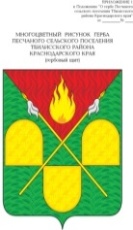 АДМИНИСТРАЦИЯ ПЕСЧАНОГО СЕЛЬСКОГО ПОСЕЛЕНИЯТБИЛИССКОГО РАЙОНАПОСТАНОВЛЕНИЕот ___________                                                                                           № ____х. ПесчаныйОб исполнении бюджетаПесчаного сельского поселенияТбилисского района за 9 месяцев 2021 годаВ соответствии со статьей 264.6 Бюджетного кодекса Российской Федерации и статьями 4, 32 Положения о бюджетном процессе в Песчаном сельском поселении Тбилисского района, утвержденного решением совета Песчаного сельского поселения Тбилисского района от 20 марта 2020 года № 36, руководствуясь статьями 26, 78 Устава Песчаного сельского поселения Тбилисского района постановляю:Утвердить: Отчёт об исполнении бюджета Песчаного сельского поселения Тбилисского района за  9 месяцев 2021 года по доходам в сумме 11 583 025,59 рублей и по расходам в сумме 10 897 641,32 рублей в том числе:- отчет об исполнении бюджета Песчаного сельского поселения Тбилисского района по кодам классификации доходов бюджетов за 9 месяцев 2021 года согласно приложению № 1;- отчет об исполнении бюджета Песчаного сельского поселения Тбилисского района по ведомственной структуре расходов за 9 месяцев 2021 года согласно приложению № 2;- отчет об исполнении бюджета Песчаного сельского поселения Тбилисского района по разделам и подразделам классификации расходов бюджетов за 9 месяцев 2021 года согласно приложению № 3;- отчет об исполнении по источникам финансирования дефицита бюджета Песчаного сельского поселения Тбилисского района по кодам классификации источников финансирования дефицитов бюджета за 9 месяцев 2021 года согласно приложению № 4;- отчет об исполнении краевых и муниципальных программ, утвержденных администрацией  Песчаного сельского поселения на 2021 год, за 9 месяцев 2021 года согласно приложению № 5.2. Эксперту специалисту администрации Песчаного сельского поселения Тбилисского района В.А. Олехнович обеспечить опубликование настоящего решения в сетевом издании «Информационный портал Тбилисского района».3. Контроль за исполнением настоящего постановления  оставляю за собой4. Постановление вступает в силу с момента его подписания.Исполняющий  обязанности главы
Песчаного сельскогопоселения Тбилисского района                                                   И.В. СелезнёвИсполняющий  обязанности главы
Песчаного сельскогопоселения Тбилисского района                                                                                                                                    И.В. Селезнёв          Исполняющий  обязанности главы
          Песчаного сельского поселения          Тбилисского района                                                                                                                                      И.В. СелезнёвИсполняющий обязанности главы 
Песчаного сельского поселения Тбилисского района                                                                                                                                                        И.В. Селезнёв    ПРИЛОЖЕНИЕ  № 1Утверждено    ПРИЛОЖЕНИЕ  № 1Утверждено    ПРИЛОЖЕНИЕ  № 1Утверждено    ПРИЛОЖЕНИЕ  № 1Утвержденопостановлением администрации Песчаного сельского поселения Тбилисского районапостановлением администрации Песчаного сельского поселения Тбилисского районапостановлением администрации Песчаного сельского поселения Тбилисского районапостановлением администрации Песчаного сельского поселения Тбилисского районаот _____________года № ______от _____________года № ______от _____________года № ______от _____________года № ______ОТЧЕТОТЧЕТОТЧЕТоб исполнении бюджета Песчаного сельского поселения Тбилисского района по кодам классификации доходов бюджетов за 9 месяцев 2021 года об исполнении бюджета Песчаного сельского поселения Тбилисского района по кодам классификации доходов бюджетов за 9 месяцев 2021 года об исполнении бюджета Песчаного сельского поселения Тбилисского района по кодам классификации доходов бюджетов за 9 месяцев 2021 года об исполнении бюджета Песчаного сельского поселения Тбилисского района по кодам классификации доходов бюджетов за 9 месяцев 2021 года об исполнении бюджета Песчаного сельского поселения Тбилисского района по кодам классификации доходов бюджетов за 9 месяцев 2021 года об исполнении бюджета Песчаного сельского поселения Тбилисского района по кодам классификации доходов бюджетов за 9 месяцев 2021 года (тыс. руб.)(тыс. руб.)(тыс. руб.)Наименование доходаКод по бюджетной классификацииУтвержденные бюджетные назначенияВсего исполненоОтклонения от плана, +/-% исполнения% исполненияНАЛОГОВЫЕ И НЕНАЛОГОВЫЕ ДОХОДЫ000 00000 00 0000 0006317,204098,94-2218,2664,8964,89НАЛОГОВЫЕ ДОХОДЫ100 00000 00 0000 0006235,004096,46-2138,5465,7165,71НАЛОГИ НА ПРИБЫЛЬ101 00000 00 0000 000412,00337,59-74,4181,981,9Налог на доходы физических лиц101 02000 01 0000 110412,00337,59-74,4181,981,9НАЛОГИ НА ТОВАРЫ (РАБОТЫ, УСЛУГИ), РЕАЛИЗУЕМЫЕ НА ТЕРРИТОРИИ РОССИЙСКОЙ ФЕДЕРАЦИИ103 00000 00 0000 0001664,001259,85-404,1575,775,7Акцизы по подакцизным товарам (продукции), производимым на территории Российской Федерации103 02000 01 0000 1101664,001259,85-404,1575,775,7НАЛОГИ НА СОВОКУПНЫЙ ДОХОД105 00000 00 0000 0001603,431690,64+87,21105,4105,4Единый сельскохозяйственный налог105 03000 01 0000 1101603,431690,64+87,21105,4105,4НАЛОГИ НА ИМУЩЕСТВО106 00000 00 0000 0002555,57809,06-1746,5131,731,7Налог на имущество физических лиц106 01030 10 0000 110310,0011,14-298,863,63,6Земельный налог106 06000 10 0000 1102245,57797,92-1447,6535,535,5Задолженность и перерасчет по отмененным налогам, сборам и иным обязательным платежам109 00000 00 0000 0000,00-0,680,000,000,00Земельный налог (по обязательствам, возникшим до 1 января 2006 год), мобилизуемый на территориях сельских поселений109 04053 10 0000 1100,00-0,680,000,000,00НЕНАЛОГОВЫЕ ДОХОДЫ110 00000 00 0000 00082,202,48-79,723,03,0ДОХОДЫ ОТ ИСПОЛЬЗОВАНИЯ ИМУЩЕСТВА, НАХОДЯЩЕГОСЯ В ГОСУДАРСТВЕННОЙ И МУНИЦИПАЛЬНОЙ СОБСТВЕННОСТИ111 00000 00 0000 0002,482,480,00100,0100,0Доходы от перечисления части прибыли, остающейся после уплаты налогов и иных обязательных платежей муниципальных унитарных предприятий, созданных сельскими поселениями111 07015 10 0000 1202,482,480,00100,0100,0ДОХОДЫ ОТ ОКАЗАНИЯ ПЛАТНЫХ УСЛУГ И КОМПЕНСАЦИЙ ЗАТРАТ ГОСУДАРСТВА113 00000 00 0000 00079,7220,00-79,720,00,0Прочие доходы от компенсации затрат бюджетов сельских поселений113 02995 10 0000 13079,720,00-79,720,000,00БЕЗВОЗМЕЗДНЫЕ  ПЕРЕЧИСЛЕНИЯ200 00000 00 0000 0009023,807484,09-1539,7182,982,9Дотации бюджетам поселений на выравнивание бюджетной обеспеченности из Бюджета Российской Федерации202 15001 10 0000 1506014,904512,40-1502,575,075,0Дотации бюджетам сельских поселений на выравнивание бюджетной обеспеченности из бюджетов муниципальных районов202 16001 10 0000 150800,00800,000,00100,0100,0Субвенции бюджетам сельских поселений на выполнение передаваемых полномочий субъектов Российской Федерации202 30000 10 0000 150101,9064,69-37,2163,4963,49Субвенции бюджетам сельских поселений на выполнение передаваемых полномочий субъектов Российской Федерации202 30024 10 0000 1503,800,00-3,800,000,00Субвенции бюджетам сельских поселений на осуществление первичного воинского учета на территориях, где отсутствуют военные комиссариаты202 35118 10 0000 15098,1064,69-33,4165,965,9Прочие межбюджетные трансферты, передаваемые бюджетам сельских поселений202 49999 10 0000 1502107,002107,000,00100,0100,0ВСЕГО ДОХОДОВ850 0000 00 0000 00015341,0011583,03-3757,9775,575,5ПРИЛОЖЕНИЕ № 2        УтвержденоПРИЛОЖЕНИЕ № 2        Утвержденок постановлению администрации Песчаного сельского поселения Тбилисского районак постановлению администрации Песчаного сельского поселения Тбилисского районак постановлению администрации Песчаного сельского поселения Тбилисского районак постановлению администрации Песчаного сельского поселения Тбилисского района от __________ года № ____ от __________ года № ____ от __________ года № ____ от __________ года № ____Отчет об исполнении бюджета Песчаного сельского поселения Тбилисского района по ведомственной структуре расходов за 9 месяцев 2021 годаОтчет об исполнении бюджета Песчаного сельского поселения Тбилисского района по ведомственной структуре расходов за 9 месяцев 2021 годаОтчет об исполнении бюджета Песчаного сельского поселения Тбилисского района по ведомственной структуре расходов за 9 месяцев 2021 годаОтчет об исполнении бюджета Песчаного сельского поселения Тбилисского района по ведомственной структуре расходов за 9 месяцев 2021 годаОтчет об исполнении бюджета Песчаного сельского поселения Тбилисского района по ведомственной структуре расходов за 9 месяцев 2021 годаОтчет об исполнении бюджета Песчаного сельского поселения Тбилисского района по ведомственной структуре расходов за 9 месяцев 2021 годаОтчет об исполнении бюджета Песчаного сельского поселения Тбилисского района по ведомственной структуре расходов за 9 месяцев 2021 годаОтчет об исполнении бюджета Песчаного сельского поселения Тбилисского района по ведомственной структуре расходов за 9 месяцев 2021 годаОтчет об исполнении бюджета Песчаного сельского поселения Тбилисского района по ведомственной структуре расходов за 9 месяцев 2021 годаОтчет об исполнении бюджета Песчаного сельского поселения Тбилисского района по ведомственной структуре расходов за 9 месяцев 2021 годатыс. рублейтыс. рублейтыс. рублейтыс. рублейтыс. рублейтыс. рублейтыс. рублейтыс. рублейтыс. рублейтыс. рублейНаименование главного распорядителя бюджетных средствКод по бюджетной классификацииКод по бюджетной классификацииКод по бюджетной классификацииКод по бюджетной классификацииКод по бюджетной классификацииУтвержденные бюджетные назначенияВсего исполненоОтклонения +/-% 
исполнения к годовому  плану % 
исполнения к годовому  плану Наименование главного распорядителя бюджетных средствКод главыФКРКЦСРКВРКВРУтвержденные бюджетные назначенияВсего исполненоОтклонения +/-% 
исполнения к годовому  плану % 
исполнения к годовому  плану администрация Песчаного сельского поселения Тбилисского района992Общегосударственные вопросы99201006763,404896,71-1866,6972,4072,40Функционирование органов власти местного самоуправления99201042547,161781,29-765,8769,9369,93расходы на обеспечение функций органов местного самоуправления9920104511000019051100001901211702,361181,64-520,7269,4169,41расходы на обеспечение функций органов местного самоуправления992010451100001905110000190129514,11331,99-182,1264,5864,58расходы на обеспечение функций органов местного самоуправления992010451100001905110000190244163,84107,83-56,0165,8165,81расходы на обеспечение функций органов местного самоуправления9920104511000019051100001908310,000,000,000,000,00расходы на обеспечение функций органов местного самоуправления99201045110000190511000019085140,8040,79-0,0199,9899,98расходы на обеспечение функций органов местного самоуправления9920104511000019051100001908524,001,21-2,7930,2530,25расходы на обеспечение функций органов местного самоуправления992010451100001905110000190853118,25117,83-0,4299,6499,64субвенции на осуществление отдельных государственных полномочий по образованию и организации деятельности административных комиссий9920104512006019051200601902443,80,0-3,80,000,00Обеспечение деятельности финансовых, налоговых и таможенных органов и органов финансового (финансово-бюджетного) надзора992010617,128,56-8,5650,0050,00передача полномочий по осуществлению внешнего муниципального финансового контроля контрольно-счетного органа99201065210020010521002001054017,128,56-8,5650,0050,00Другие общегосударственные вопросы99201134199,123106,86-1092,2673,9973,99расходы на обеспечение деятельности (оказания услуг) муниципальных учреждений9920113541000059054100005901112319,821900,84-418,9881,9481,94расходы на обеспечение деятельности (оказания услуг) муниципальных учреждений992011354100005905410000590119700,58548,12-152,4678,2478,24расходы на обеспечение деятельности (оказания услуг) муниципальных учреждений992011354100005905410000590244524,92333,19-191,0163,5663,56расходы на обеспечение деятельности (оказания услуг) муниципальных учреждений99201135410000590541000059024785,0045,58-39,4253,6253,62расходы на обеспечение деятельности (оказания услуг) муниципальных учреждений9920113541000059054100005908510,000,00,000,00,0расходы на обеспечение деятельности (оказания услуг) муниципальных учреждений9920113541000059054100005908524,194,18-0,0199,7699,76расходы на обеспечение деятельности (оказания услуг) муниципальных учреждений99201135410000590541000059085310,5310,530,00100,00100,00Управление муниципальными имуществом, связанное с оценкой недвижимости, признанием прав и регулирование отношений по муниципальной собственности992011354200100305420010030244350,00155,42-194,5844,4144,41информатизация деятельности администрации Песчаного сельского поселения Тбилисского района992011354300100405430010040244175,0089,80-85,2051,3151,31компенсационные выплаты руководителям КТОС99201135430010050543001005012328,819,20-9,6066,6766,67мероприятия по противодействию коррупции9920113543001031054300103102441,000,00-1,000,000,00Национальная оборона992020098,1064,69-33,4165,9465,94Мобилизационная и вневойсковая подготовка 992020398,1064,69-33,4165,9465,9499202035500051180550005118012175,3551,17-24,1867,9167,9199202035500051180550005118012922,7513,52-9,2359,4359,43Национальная безопасность и правоохранительная деятельность992030030,007,73-22,2725,7725,77Защита населения и территории от чрезвычайных ситуаций природного и техногенного характера, гражданская оборона992031010,000,00-10,000,000,00предупреждение и ликвидация последствий чрезвычайных ситуаций и стихийных бедствий природного и техногенного характера99203105610010080561001008024410,000,00-10,000,000,00Другие вопросы в области национальной безопасности и правоохранительной деятельности992031020,007,73-12,2738,6538,65Мероприятия по обеспечению пожарной безопасности99203105330010100533001010024420,007,73-12,2738,6538,65Национальная экономика99204002651,0838,73-2612,351,461,46Дорожное хозяйство (дорожные фонды)99204092620,0838,73-2581,351,481,48дорожная деятельность в отношении автомобильных дорог местного значения в границах населенных пунктов9920409571011011057101101102441664,0038,73-1625,272,332,33дорожная деятельность в отношении автомобильных дорог местного значения в границах населенных пунктов (остатки прошлых лет)992040957102101105710210110244956,080,0-956,080,000,00Другие вопросы в области национальной экономики992041231,000,00-31,000,000,00Мероприятия по землеустройству и землепользованию99204125720010120572001012024430,000,00-30,000,000,00Реализация мероприятий МП "Развитие малого и среднего предпринимательства Песчаного сельского поселения Тбилисского района"9920412705001013070500101302441,000,00-1,000,000,00Жилищно-коммунальное хозяйство99205004078,913817,64-261,2793,5993,59Коммунальное хозяйство99205021371,911206,87-165,0487,9787,97Ремонт и реконструкция водоснабжения992050258202101625820210162244250,00230,18-19,8292,0792,07Субсидии на возмещение части затрат муниципальных унитарных предприятий9920502582021016458202101648111121,91976,69-145,2287,0687,06Благоустройство 99205032707,002610,77-96,2396,4596,45обслуживание систем наружного освещения992050358301101725830110172244430,00420,47-9,5397,7897,78Закупка энергетических ресурсов992050358301101725830110172247139,9483,30-56,6459,5359,53Реализация инициативных проектов Песчаного сельского поселения Тбилисского района9920503583021032058302103202440,060,00-0,060,000,00Поддержка местных инициатив по итогам краевого конкурса9920503583026295058302629502442107,002107,000,00100,00100,00реализация мероприятий муниципальной программы " Благоустройство территории Песчаного сельского поселения Тбилисского района99205037040010170704001017024430,000,00-30,000,000,00Образование99207001,00,0-1,00,00,0Молодежная политика и оздоровление детей99207071,00,0-1,00,00,0мероприятия по работе с детьми и молодежью в поселении9920707640001028064000102802441,00,0-1,00,00,0Культура, кинематография99208002620,472045,76-574,7178,0778,07Культура99208012620,472045,76-574,7178,0778,07расходы на обеспечение деятельности (оказания услуг) муниципальных учреждений9920801601000059060100005906112114,391650,00-464,3978,0478,04Передача полномочий по осуществлению библиотечного обслуживания (приобретение движимого имущества)9920801602000901060200090105405,005,000,00100,00100,00Передача полномочий по осуществлению библиотечного обслуживания992080160200200206020020020540425,00354,00-71,0083,2983,29МП "Ремонт объектов культуры в Песчаном сельском поселении на 2019 - 2021 годы"99208017080009020708000902024476,0836,76-39,3248,3248,32Физическая культура и  спорт99211005,000,00-5,000,000,00Массовый спорт99211025,000,00-5,000,000,00организация и проведение официальных физкультурно-оздоровительных и спортивных мероприятий поселения9921102610001025061000102502445,000,00-5,000,000,00Средства массовой информации992120049,1226,38-22,7453,7153,71Другие вопросы в области массовой информации992120449,1226,38-22,7453,7153,71публикация в СМИ, изготовление НПА99212046200010260620001026024449,1226,38-22,7453,7153,71Итого16297,0810897,64-5399,4466,8766,87ПРИЛОЖЕНИЕ № 3       УтвержденоПРИЛОЖЕНИЕ № 3       Утвержденок постановлению администрации Песчаного сельского поселения Тбилисского районак постановлению администрации Песчаного сельского поселения Тбилисского районак постановлению администрации Песчаного сельского поселения Тбилисского районак постановлению администрации Песчаного сельского поселения Тбилисского районаот ___________ года № _____от ___________ года № _____от ___________ года № _____от ___________ года № _____Отчет об исполнении бюджета Песчаного сельского поселения Тбилисского района по разделам и подразделам классификации расходов бюджетов за 9 месяцев 2021 годаОтчет об исполнении бюджета Песчаного сельского поселения Тбилисского района по разделам и подразделам классификации расходов бюджетов за 9 месяцев 2021 годаОтчет об исполнении бюджета Песчаного сельского поселения Тбилисского района по разделам и подразделам классификации расходов бюджетов за 9 месяцев 2021 годаОтчет об исполнении бюджета Песчаного сельского поселения Тбилисского района по разделам и подразделам классификации расходов бюджетов за 9 месяцев 2021 годаОтчет об исполнении бюджета Песчаного сельского поселения Тбилисского района по разделам и подразделам классификации расходов бюджетов за 9 месяцев 2021 годатыс. рублейтыс. рублейтыс. рублейтыс. рублейтыс. рублейНаименование  раздела, подразделаУтвержденные бюджетные назначенияВсего исполненоОтклонения +/-% 
исполнения к годовому  плану % 
исполнения к годовому  плану 0100 Общегосударственные вопросы6763,404896,71-1866,6972,4072,400104 Функционирование органов власти местного самоуправления2547,161781,29-765,8769,9369,930106 Обеспечение деятельности финансовых, налоговых и таможенных органов и органов финансового (финансово-бюджетного) надзора17,128,56-8,5650,0050,000113 Другие общегосударственные вопросы4199,123106,86-1092,2673,9973,990200 Национальная оборона98,1064,69-33,4165,9465,940203 Мобилизационная и вневойсковая подготовка 98,1064,69-33,4165,9465,940300 Национальная безопасность и правоохранительная деятельность30,007,73-22,2725,7725,770310 Защита населения и территории от чрезвычайных ситуаций природного и техногенного характера, гражданская оборона10,000,00-10,000,00,00310 Другие вопросы в области национальной безопасности и правоохранительной деятельности20,007,73-12,2738,6538,650400 Национальная экономика2651,0838,73-2612,351,461,460409 Дорожное хозяйство (дорожные фонды)2620,0838,73-2581,351,481,480412 Другие вопросы в области национальной экономики31,000,00-31,00,000,000500 Жилищно-коммунальное хозяйство4078,913817,64-261,2793,5993,590502 Коммунальное хозяйство1371,911206,87-165,0487,9787,970503 Благоустройство 2707,002610,77-96,2396,4596,450700 Образование1,00,0-1,00,00,00707 Молодежная политика и оздоровление детей1,00,0-1,00,00,00800 Культура, кинематография2620,472045,76-574,7178,0778,070801 Культура2620,472045,76-574,7178,0778,071100 Физическая культура и  спорт5,000,00-5,000,000,001102 Массовый спорт5,000,00-5,000,000,001200 Средства массовой информации49,1226,38-22,7453,7153,711204 Другие вопросы в области массовой информации49,1226,38-22,7453,7153,71Итого16297,0810897,64-5399,4466,8766,87ПРИЛОЖЕНИЕ № 4ПРИЛОЖЕНИЕ № 4ПРИЛОЖЕНИЕ № 4ПРИЛОЖЕНИЕ № 4ПРИЛОЖЕНИЕ № 4ПРИЛОЖЕНИЕ № 4ПРИЛОЖЕНИЕ № 4ПРИЛОЖЕНИЕ № 4УтвержденоУтвержденоУтвержденоУтвержденоУтвержденоУтвержденоУтвержденоУтвержденопостановлением администрации Песчаного сельского поселенияпостановлением администрации Песчаного сельского поселенияпостановлением администрации Песчаного сельского поселенияпостановлением администрации Песчаного сельского поселенияпостановлением администрации Песчаного сельского поселенияпостановлением администрации Песчаного сельского поселенияпостановлением администрации Песчаного сельского поселенияпостановлением администрации Песчаного сельского поселенияТбилисского районаТбилисского районаТбилисского районаТбилисского районаТбилисского районаТбилисского районаТбилисского районаТбилисского районаот __________ года № ______от __________ года № ______от __________ года № ______от __________ года № ______от __________ года № ______от __________ года № ______от __________ года № ______от __________ года № ______Отчет об исполнении по источникам финансирования дефицита бюджета Песчаного сельского поселения Тбилисского района по кодам классификации источников финансирования дефицитов бюджета за 9 месяцев 2021 годаОтчет об исполнении по источникам финансирования дефицита бюджета Песчаного сельского поселения Тбилисского района по кодам классификации источников финансирования дефицитов бюджета за 9 месяцев 2021 годаОтчет об исполнении по источникам финансирования дефицита бюджета Песчаного сельского поселения Тбилисского района по кодам классификации источников финансирования дефицитов бюджета за 9 месяцев 2021 годаОтчет об исполнении по источникам финансирования дефицита бюджета Песчаного сельского поселения Тбилисского района по кодам классификации источников финансирования дефицитов бюджета за 9 месяцев 2021 годаОтчет об исполнении по источникам финансирования дефицита бюджета Песчаного сельского поселения Тбилисского района по кодам классификации источников финансирования дефицитов бюджета за 9 месяцев 2021 годаОтчет об исполнении по источникам финансирования дефицита бюджета Песчаного сельского поселения Тбилисского района по кодам классификации источников финансирования дефицитов бюджета за 9 месяцев 2021 годаОтчет об исполнении по источникам финансирования дефицита бюджета Песчаного сельского поселения Тбилисского района по кодам классификации источников финансирования дефицитов бюджета за 9 месяцев 2021 годаОтчет об исполнении по источникам финансирования дефицита бюджета Песчаного сельского поселения Тбилисского района по кодам классификации источников финансирования дефицитов бюджета за 9 месяцев 2021 годаОтчет об исполнении по источникам финансирования дефицита бюджета Песчаного сельского поселения Тбилисского района по кодам классификации источников финансирования дефицитов бюджета за 9 месяцев 2021 годаОтчет об исполнении по источникам финансирования дефицита бюджета Песчаного сельского поселения Тбилисского района по кодам классификации источников финансирования дефицитов бюджета за 9 месяцев 2021 годаОтчет об исполнении по источникам финансирования дефицита бюджета Песчаного сельского поселения Тбилисского района по кодам классификации источников финансирования дефицитов бюджета за 9 месяцев 2021 годаОтчет об исполнении по источникам финансирования дефицита бюджета Песчаного сельского поселения Тбилисского района по кодам классификации источников финансирования дефицитов бюджета за 9 месяцев 2021 годаОтчет об исполнении по источникам финансирования дефицита бюджета Песчаного сельского поселения Тбилисского района по кодам классификации источников финансирования дефицитов бюджета за 9 месяцев 2021 годаОтчет об исполнении по источникам финансирования дефицита бюджета Песчаного сельского поселения Тбилисского района по кодам классификации источников финансирования дефицитов бюджета за 9 месяцев 2021 годаОтчет об исполнении по источникам финансирования дефицита бюджета Песчаного сельского поселения Тбилисского района по кодам классификации источников финансирования дефицитов бюджета за 9 месяцев 2021 годаОтчет об исполнении по источникам финансирования дефицита бюджета Песчаного сельского поселения Тбилисского района по кодам классификации источников финансирования дефицитов бюджета за 9 месяцев 2021 годаОтчет об исполнении по источникам финансирования дефицита бюджета Песчаного сельского поселения Тбилисского района по кодам классификации источников финансирования дефицитов бюджета за 9 месяцев 2021 годатыс.рублейНаименование и код источников финансированияНаименование и код источников финансированияНаименование и код источников финансированияНаименование и код источников финансированияНаименование и код источников финансированияКод бюджетной классификации источников финансирования  дефицита бюджетаКод бюджетной классификации источников финансирования  дефицита бюджетаКод бюджетной классификации источников финансирования  дефицита бюджетаКод бюджетной классификации источников финансирования  дефицита бюджетаУтвержденные бюджетные назначенияУтвержденные бюджетные назначенияУтвержденные бюджетные назначенияУтвержденные бюджетные назначенияВсего исполненоОтклонения +/-Отклонения +/-% исполнения% исполненияНаименование и код источников финансированияНаименование и код источников финансированияНаименование и код источников финансированияНаименование и код источников финансированияНаименование и код источников финансированияКод бюджетной классификации источников финансирования  дефицита бюджетаКод бюджетной классификации источников финансирования  дефицита бюджетаКод бюджетной классификации источников финансирования  дефицита бюджетаКод бюджетной классификации источников финансирования  дефицита бюджетаУтвержденные бюджетные назначенияУтвержденные бюджетные назначенияУтвержденные бюджетные назначенияУтвержденные бюджетные назначенияВсего исполненоОтклонения +/-Отклонения +/-% исполнения% исполненияНаименование и код источников финансированияНаименование и код источников финансированияНаименование и код источников финансированияНаименование и код источников финансированияНаименование и код источников финансированияКод бюджетной классификации источников финансирования  дефицита бюджетаКод бюджетной классификации источников финансирования  дефицита бюджетаКод бюджетной классификации источников финансирования  дефицита бюджетаКод бюджетной классификации источников финансирования  дефицита бюджетаУтвержденные бюджетные назначенияУтвержденные бюджетные назначенияУтвержденные бюджетные назначенияУтвержденные бюджетные назначенияВсего исполненоОтклонения +/-Отклонения +/-% исполнения% исполненияПолучение  кредитов от других бюджетов бюджетной системы Российской федерации бюджетами сельских поселений в валюте Российской ФедерацииПолучение  кредитов от других бюджетов бюджетной системы Российской федерации бюджетами сельских поселений в валюте Российской ФедерацииПолучение  кредитов от других бюджетов бюджетной системы Российской федерации бюджетами сельских поселений в валюте Российской ФедерацииПолучение  кредитов от других бюджетов бюджетной системы Российской федерации бюджетами сельских поселений в валюте Российской ФедерацииПолучение  кредитов от других бюджетов бюджетной системы Российской федерации бюджетами сельских поселений в валюте Российской Федерации992 0102 0100 10 000 710992 0102 0100 10 000 710992 0102 0100 10 000 710992 0102 0100 10 000 7100,000,000,000,000,000,000,000,000,00Погашение бюджетами сельских поселений кредитов от других бюджетов бюджетной системы Российской Федерации в валюте Российской ФедерацииПогашение бюджетами сельских поселений кредитов от других бюджетов бюджетной системы Российской Федерации в валюте Российской ФедерацииПогашение бюджетами сельских поселений кредитов от других бюджетов бюджетной системы Российской Федерации в валюте Российской ФедерацииПогашение бюджетами сельских поселений кредитов от других бюджетов бюджетной системы Российской Федерации в валюте Российской ФедерацииПогашение бюджетами сельских поселений кредитов от других бюджетов бюджетной системы Российской Федерации в валюте Российской Федерации 992 0103 0100 10 0000 810 992 0103 0100 10 0000 810 992 0103 0100 10 0000 810 992 0103 0100 10 0000 8100,000,000,000,000,000,000,000,000,00Погашение бюджетами сельских поселений кредитов от других бюджетов бюджетной системы Российской Федерации в валюте Российской ФедерацииПогашение бюджетами сельских поселений кредитов от других бюджетов бюджетной системы Российской Федерации в валюте Российской ФедерацииПогашение бюджетами сельских поселений кредитов от других бюджетов бюджетной системы Российской Федерации в валюте Российской ФедерацииПогашение бюджетами сельских поселений кредитов от других бюджетов бюджетной системы Российской Федерации в валюте Российской ФедерацииПогашение бюджетами сельских поселений кредитов от других бюджетов бюджетной системы Российской Федерации в валюте Российской Федерации 992 0103 0100 10 0000 810 992 0103 0100 10 0000 810 992 0103 0100 10 0000 810 992 0103 0100 10 0000 8100,000,000,000,000,000,000,000,000,00Увеличение прочих остатков денежных средств бюджета сельских поселенийУвеличение прочих остатков денежных средств бюджета сельских поселенийУвеличение прочих остатков денежных средств бюджета сельских поселенийУвеличение прочих остатков денежных средств бюджета сельских поселенийУвеличение прочих остатков денежных средств бюджета сельских поселений992 0105 0201 10 0000 510992 0105 0201 10 0000 510992 0105 0201 10 0000 510992 0105 0201 10 0000 510-15341,00-15341,00-15341,00-15341,00-11866,30-3474,70-3474,7077,3577,35Увеличение прочих остатков денежных средств бюджета сельских поселенийУвеличение прочих остатков денежных средств бюджета сельских поселенийУвеличение прочих остатков денежных средств бюджета сельских поселенийУвеличение прочих остатков денежных средств бюджета сельских поселенийУвеличение прочих остатков денежных средств бюджета сельских поселений992 0105 0201 10 0000 510992 0105 0201 10 0000 510992 0105 0201 10 0000 510992 0105 0201 10 0000 510-15341,00-15341,00-15341,00-15341,00-11866,30-3474,70-3474,7077,3577,35Уменьшение прочих остатков денежных средств бюджета сельских поселенийУменьшение прочих остатков денежных средств бюджета сельских поселенийУменьшение прочих остатков денежных средств бюджета сельских поселенийУменьшение прочих остатков денежных средств бюджета сельских поселенийУменьшение прочих остатков денежных средств бюджета сельских поселений992 0105 0201 10 0000 610992 0105 0201 10 0000 610992 0105 0201 10 0000 610992 0105 0201 10 0000 61016297,0816297,0816297,0816297,0811180,91-5116,17-5116,1768,6168,61Уменьшение прочих остатков денежных средств бюджета сельских поселенийУменьшение прочих остатков денежных средств бюджета сельских поселенийУменьшение прочих остатков денежных средств бюджета сельских поселенийУменьшение прочих остатков денежных средств бюджета сельских поселенийУменьшение прочих остатков денежных средств бюджета сельских поселений992 0105 0201 10 0000 610992 0105 0201 10 0000 610992 0105 0201 10 0000 610992 0105 0201 10 0000 61016297,0816297,0816297,0816297,0811180,91-5116,17-5116,1768,6168,61ВСЕГО ИСТОЧНИКОВВСЕГО ИСТОЧНИКОВВСЕГО ИСТОЧНИКОВВСЕГО ИСТОЧНИКОВВСЕГО ИСТОЧНИКОВ956,08956,08956,08956,08-685,39-1641,47-1641,47-71,69-71,69Исполняющий обязанности главы Песчаного сельского поселенияИсполняющий обязанности главы Песчаного сельского поселенияИсполняющий обязанности главы Песчаного сельского поселенияИсполняющий обязанности главы Песчаного сельского поселенияИсполняющий обязанности главы Песчаного сельского поселенияТбилисского районаТбилисского районаТбилисского районаТбилисского районаТбилисского районаИ.В. СелезнёвИ.В. СелезнёвИ.В. СелезнёвПРИЛОЖЕНИЕ № 5ПРИЛОЖЕНИЕ № 5ПРИЛОЖЕНИЕ № 5ПРИЛОЖЕНИЕ № 5ПРИЛОЖЕНИЕ № 5ПРИЛОЖЕНИЕ № 5ПРИЛОЖЕНИЕ № 5ПРИЛОЖЕНИЕ № 5ПРИЛОЖЕНИЕ № 5УтвержденоУтвержденоУтвержденоУтвержденоУтвержденоУтвержденоУтвержденоУтвержденоУтвержденопостановлением администрации Песчаного сельского поселенияпостановлением администрации Песчаного сельского поселенияпостановлением администрации Песчаного сельского поселенияпостановлением администрации Песчаного сельского поселенияпостановлением администрации Песчаного сельского поселенияпостановлением администрации Песчаного сельского поселенияпостановлением администрации Песчаного сельского поселенияпостановлением администрации Песчаного сельского поселенияпостановлением администрации Песчаного сельского поселенияТбилисского районаТбилисского районаТбилисского районаТбилисского районаТбилисского районаТбилисского районаТбилисского районаТбилисского районаТбилисского районаот _________ года № ______от _________ года № ______от _________ года № ______от _________ года № ______от _________ года № ______от _________ года № ______от _________ года № ______от _________ года № ______от _________ года № ______Отчет об исполнении муниципальных программ, утвержденных администрацией  Песчаного сельского поселения Тбилисского района на 2021 год за 9 месяцев 2021 годаОтчет об исполнении муниципальных программ, утвержденных администрацией  Песчаного сельского поселения Тбилисского района на 2021 год за 9 месяцев 2021 годаОтчет об исполнении муниципальных программ, утвержденных администрацией  Песчаного сельского поселения Тбилисского района на 2021 год за 9 месяцев 2021 годаОтчет об исполнении муниципальных программ, утвержденных администрацией  Песчаного сельского поселения Тбилисского района на 2021 год за 9 месяцев 2021 годаОтчет об исполнении муниципальных программ, утвержденных администрацией  Песчаного сельского поселения Тбилисского района на 2021 год за 9 месяцев 2021 годаОтчет об исполнении муниципальных программ, утвержденных администрацией  Песчаного сельского поселения Тбилисского района на 2021 год за 9 месяцев 2021 годаОтчет об исполнении муниципальных программ, утвержденных администрацией  Песчаного сельского поселения Тбилисского района на 2021 год за 9 месяцев 2021 годаОтчет об исполнении муниципальных программ, утвержденных администрацией  Песчаного сельского поселения Тбилисского района на 2021 год за 9 месяцев 2021 годаОтчет об исполнении муниципальных программ, утвержденных администрацией  Песчаного сельского поселения Тбилисского района на 2021 год за 9 месяцев 2021 годаОтчет об исполнении муниципальных программ, утвержденных администрацией  Песчаного сельского поселения Тбилисского района на 2021 год за 9 месяцев 2021 годаОтчет об исполнении муниципальных программ, утвержденных администрацией  Песчаного сельского поселения Тбилисского района на 2021 год за 9 месяцев 2021 годаОтчет об исполнении муниципальных программ, утвержденных администрацией  Песчаного сельского поселения Тбилисского района на 2021 год за 9 месяцев 2021 годаОтчет об исполнении муниципальных программ, утвержденных администрацией  Песчаного сельского поселения Тбилисского района на 2021 год за 9 месяцев 2021 годаОтчет об исполнении муниципальных программ, утвержденных администрацией  Песчаного сельского поселения Тбилисского района на 2021 год за 9 месяцев 2021 годаОтчет об исполнении муниципальных программ, утвержденных администрацией  Песчаного сельского поселения Тбилисского района на 2021 год за 9 месяцев 2021 годаОтчет об исполнении муниципальных программ, утвержденных администрацией  Песчаного сельского поселения Тбилисского района на 2021 год за 9 месяцев 2021 годаОтчет об исполнении муниципальных программ, утвержденных администрацией  Песчаного сельского поселения Тбилисского района на 2021 год за 9 месяцев 2021 годатыс. руб.№ п/пНаименование муниципальной программыНаименование муниципальной программыНаименование муниципальной программыНаименование муниципальной программыНаименование муниципальной программыНаименование муниципальной программыИсточник финансированияИсточник финансированияИсточник финансирования№ поста-новленияУтверждено на 2021 годУтверждено на 2021 годУтверждено на 2021 годУтверждено на 2021 годИсполнено% исполнения% исполнения1Муниципальная программа "Развитие малого и среднего предпринимательства Песчаного сельского поселения Тбилисского района на 2021-2023 годы"Муниципальная программа "Развитие малого и среднего предпринимательства Песчаного сельского поселения Тбилисского района на 2021-2023 годы"Муниципальная программа "Развитие малого и среднего предпринимательства Песчаного сельского поселения Тбилисского района на 2021-2023 годы"Муниципальная программа "Развитие малого и среднего предпринимательства Песчаного сельского поселения Тбилисского района на 2021-2023 годы"Муниципальная программа "Развитие малого и среднего предпринимательства Песчаного сельского поселения Тбилисского района на 2021-2023 годы"Муниципальная программа "Развитие малого и среднего предпринимательства Песчаного сельского поселения Тбилисского района на 2021-2023 годы"местный бюджетместный бюджетместный бюджет191,001,001,001,000,000,00,02Муниципальная  программа "Благоустройство территории Песчаного сельского поселения Тбилисского района" на 2018-2020 ггМуниципальная  программа "Благоустройство территории Песчаного сельского поселения Тбилисского района" на 2018-2020 ггМуниципальная  программа "Благоустройство территории Песчаного сельского поселения Тбилисского района" на 2018-2020 ггМуниципальная  программа "Благоустройство территории Песчаного сельского поселения Тбилисского района" на 2018-2020 ггМуниципальная  программа "Благоустройство территории Песчаного сельского поселения Тбилисского района" на 2018-2020 ггМуниципальная  программа "Благоустройство территории Песчаного сельского поселения Тбилисского района" на 2018-2020 ггместный бюджетместный бюджетместный бюджет19.130,0030,0030,0030,000,000,00,03МП «Ремонт объектов культуры в Песчаном сельском поселении» на 2019-2021 ггМП «Ремонт объектов культуры в Песчаном сельском поселении» на 2019-2021 ггМП «Ремонт объектов культуры в Песчаном сельском поселении» на 2019-2021 ггМП «Ремонт объектов культуры в Песчаном сельском поселении» на 2019-2021 ггМП «Ремонт объектов культуры в Песчаном сельском поселении» на 2019-2021 ггМП «Ремонт объектов культуры в Песчаном сельском поселении» на 2019-2021 ггместный бюджетместный бюджетместный бюджет1176,0876,0876,0876,0836,7648,348,3ИТОГОИТОГОИТОГОИТОГОИТОГОИТОГОИТОГОИТОГОИТОГОИТОГОИТОГО107,08107,08107,08107,0836,7634,334,3Исполняющий обязанности главы Песчаного сельского поселенияТбилисского района Исполняющий обязанности главы Песчаного сельского поселенияТбилисского района Исполняющий обязанности главы Песчаного сельского поселенияТбилисского района Исполняющий обязанности главы Песчаного сельского поселенияТбилисского района Исполняющий обязанности главы Песчаного сельского поселенияТбилисского района Исполняющий обязанности главы Песчаного сельского поселенияТбилисского района И.В. СелезнёвИ.В. СелезнёвИ.В. СелезнёвИ.В. СелезнёвИ.В. СелезнёвИ.В. Селезнёв